6 Invasion GamesWith Innovative Targets By Dr. John BylFollow/Subscribe with John on Twitter, Instagram, Pinterest, YouTube, or on his websiteFor 60+ more Invasion GamesYuki BallObjective: For one team to steal the other team’s flag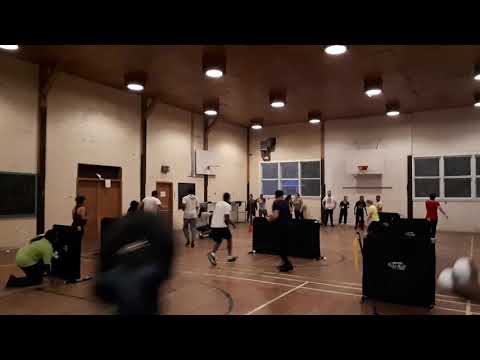 Fundamental Movement Skills: LocomotorDodgeRun Manipulative Send​Throw​Manipulative Receive​​Catch​Manipulative Retain​Carry​Equipment List:Yuki ball setSetting Up:Set up the barricades, flags, and teams, as shown on the illustration below.Give each team a bucket of balls.Give each team their colour pinnies.Instructions:On the signal to begin players 1-4 go on to the court and try to move forward to steal the other team’s flag.The remaining players must remain behind the end line.If a player beyond the end line gets hit by a “snowball” that player must do ten jumping jacks and then return to the back of their line. The player in the front of their team’s line now enters the playing area.The first team to successfully (not hit by a snowball) steal the other team’s flag and bring it past centre scores a point for their team.Reset and go again.Notes and Questions for Understanding:Questions for understanding:What are some of the best offensive strategies to consider? Positioning? Support?What are some of the best defensive strategies to consider? Positioning? Support?What might the above say about leadership?Dragon Tail UltimateObjective:Score points by catching a ball (or disc) in the end zone without losing your dragon tail.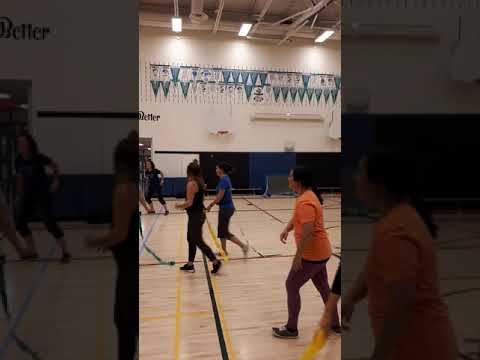 Fundamental Movement Skills:LocomotorDodgeRun Manipulative SendThrow​Manipulative Receive​Block Catch​Equipment List:One dragon tail per player—a different colour for each teamOne ball (or disc)Setting Up:Use a volleyball court (or play outdoors on soccer field)—the end of the volleyball court is the end zone.Each team begins on their half of the court.Instructions:Give the ball to a player from one of the two teams.Players with the ball can only pivot and cannot otherwise travel while holding the ball.Players pass the ball to each other in efforts to move the ball closer to their end zone.Players score by catching a ball in the end zone.When the ball lands on the floor or is intercepted or after a point is scored or if a ball carrier’s tail is removed, the other team gets possession of the ball.Notes and Questions for Understanding: SafetyMake sure there is sufficient room in the end zone so players do not run into a wall.3. Tri-Bound Five-PassObjective:After five passes, for a team to score a point by ultimately throwing a ball against the rebounder and having a teammate catch it.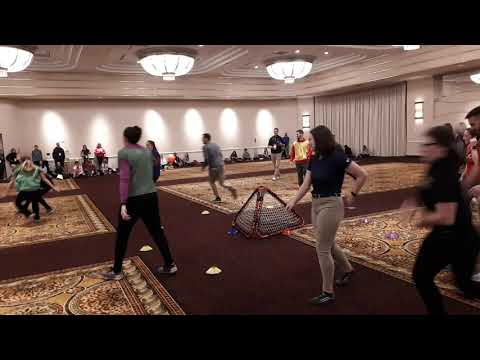 Fundamental Movement Skills:LocomotorDodgeRun Manipulative Send​Throw​Manipulative Receive​Block Catch​Equipment List:One Tri-Bound rebounderOne ballSetting Up:Place a Tri-Bound rebounder in the centre of the playing area.Divide approximately 14 to 24 players into two teams.Players are in a scattered position in the playing area.One player is given the ball.Instructions:On the signal to begin players attempt to make five consecutive passes to their teammates.Players with the ball can only pivot and not otherwise move with the ball.Once a team has completed five consecutive passes, they may toss the ball against the rebounder and have a teammate attempt to catch the ball off of the rebounder bounce. A successful catch counts for one point.If a ball is intercepted by the other team or lands on the ground, the other team gets the ball.Notes and Questions for Understanding:Questions for Understanding:How can offensive teams most efficiently get five passes?How can offensive teams most effectively get near the rebounder?How can defensive teams most effectively prevent the other team from completing their passes?How can the defensive team most effectively prevent the other team from throwing and catching a ball of the rebounder? Thanks to Gopher's Jordan Stolp for demonstrating this game at New York Shape 2019.4. Basketball Controlled DribbleObjective:To not lose contact of your ball when dribbling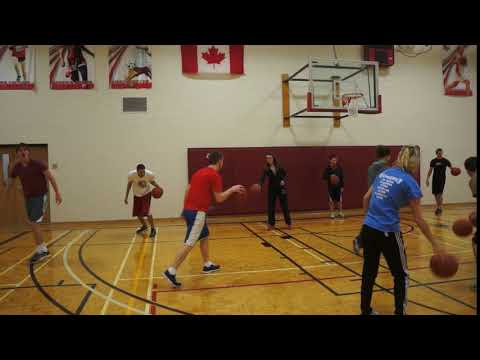 Fundamental Movement Skills:Manipulative RetainDribbleEquipment List:One basketball per player.Setting Up:Players stand in a scattered formation inside a defined playing area.Each player holds one basketball.Instructions:On the signal to begin all players begin dribbling their basketball and attempt to knock other players' balls away.When a player stops dribbling, goes outside the playing area, or loses their ball they start a line outside the playing area.When there are three players in line the first player rejoins the game.Continue for a preset time and determine who did not lose their ball during the entire game.Notes and Questions for Understanding: Variation:Use soccer balls and dribble with your feet, or ice hockey sticks and pucks...Questions for understanding:What are techniques helpful in losing possession of your ball.​What are techniques helpful in getting other players to lose their balls.5. Basketball Robin’s NestObjective:To be the first team of three players to get three basketballs in your hoop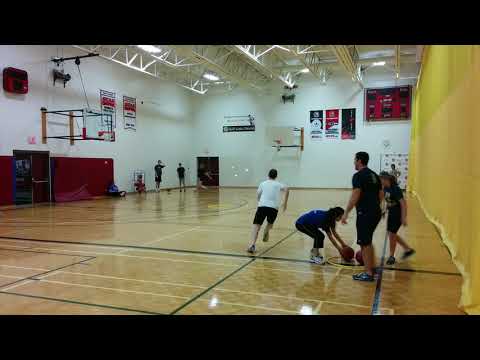 Fundamental Movement Skills:LocomotorRunManipulative RetainDribbleEquipment List: For four teams of three players:4-5 basketballs​5 hula hoopsSetting Up:Place 4 hula hoops in a square 10-15 paces apart from each other.Place one hula hoop in the middle of the square.Place the basketballs in the middle hula hoop.Teams of three players each stand behind their hula hoop.Instructions:On the leader's signal to begin the first player from each team runs to the middle hoop, selects a basketball, and dribbles it back to their team.One the ball has been placed in the team's hoop the next player goes to retrieve a ball.If there are no more balls in the middle then teams get balls from the other team hoops.The first team to get three balls in their hoop is the winner.Notes and Questions for Understanding:Questions for understanding:What technique is best use to dribble the basketball quickly and with control?What are the best strategies to win at this game?Source: Modification from CIRA Ontario’s Everybody Move, Robin Nest 6. Hoop Toss from ScootersObjective:For teams to score by tossing a ball through a hanging hoop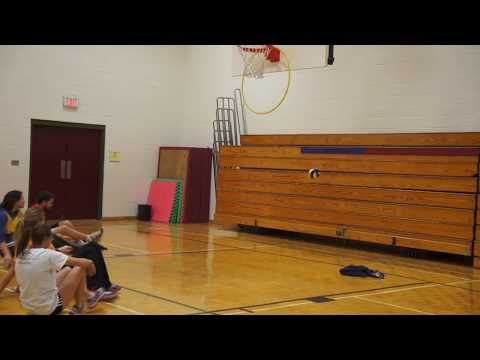 Fundamental Movement Skills:Manipulative SendThrowManipulative ReceiveCatchEquipment List:Two hula hoopsOne ballOne scooter per playerSetting Up:Set up two teams of 5-8 players on a small basketball courtHang a hula hoop on each basketball goal at either endGive one team the ball.Instructions:On the leader's signal to begin players attempt to pass the ball to their teammates in efforts to move closer to their goal and shoot the ball through the hula hoop.Players may not move with their scooter when in possession of the ball.If there is an incomplete pass the other teams take posssession of the ball.Notes and Questions for Understanding:Questions for Understanding:What are keys to successfully moving the ball towards the hula hoop and scoring?What are keys to successfully preventing the offensive team from passing and scoring?How does riding on scooters change your experience?